町田国際交流センターで日本語教室に通っている学習者が自国料理を紹介します。今回は中国出身の講師による中国の家庭料理（おまんじゅう、中華サラダ、八宝粥）を作ります。中国の食文化にふれながら、交流してみませんか。是非、ご参加下さい。日時　：　2016年7月27日（水）　 午前11時30分～午後3時　　　　　　　　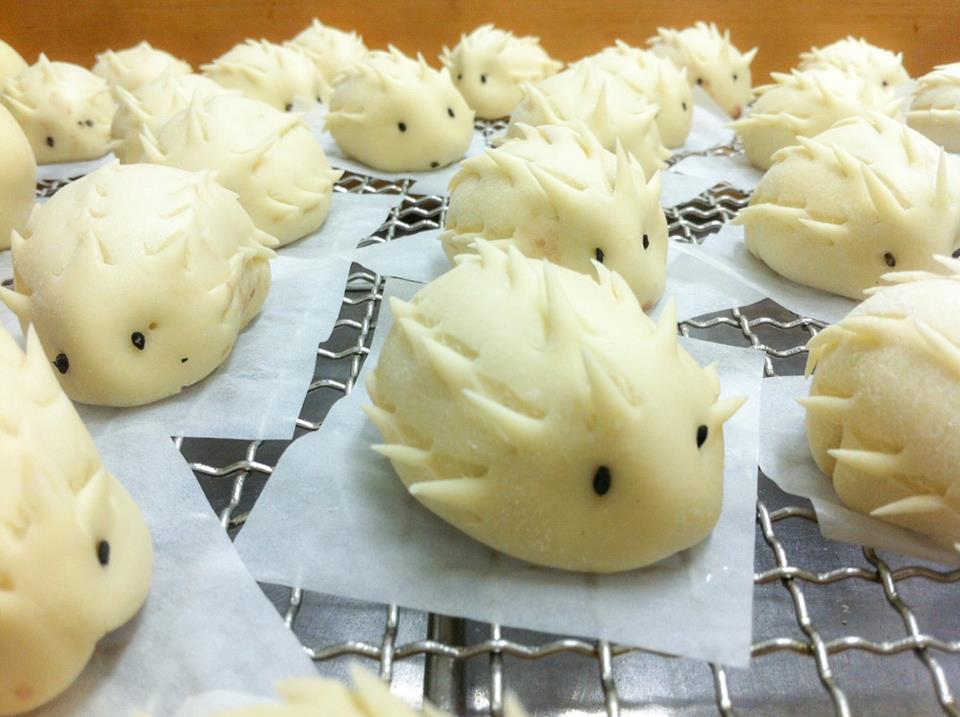 会　　　場　：　町田市民フォーラム3階 調理室　　　　　　　　　　　　　　　　　　　　　　　　　定員　：　20人　（多数の場合は抽選）　　　　　　　　　　　　　　　　　　　　　　対象　：　中学生以上　　　　　　　　　　　　　　　　　　　　　　　　　　　　　　　　　　　　　参加費　：　500円　/一人　　　　　　　　　　　　　　　　　　講　　　師　：　高　英（陕西省出身）　、申　暁冬（河南省出身）　　　　　　　　　　　申し込み　：　下記の申込書に氏名 ・ 住所 ・ 電話番号 をご記入の上、直接事務局でお申込み下さい。締め切り： 7月16日（土）までお問合せ：　町田国際交流センター　TEL　042-722－4260　　 FAX　042-722－5330〒194－0013　町田市原町田4-9-8　町田市民フォーラム4FE-mail：info@machida-kokusai.jp申　込　書氏　　名：住　　所：電話番号：参加人数：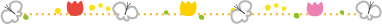 